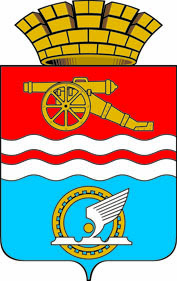 СВЕРДЛОВСКАЯ ОБЛАСТЬАДМИНИСТРАЦИЯ КАМЕНСК-УРАЛЬСКОГО ГОРОДСКОГО ОКРУГАПОСТАНОВЛЕНИЕот 07.02.2023  № 71Об изменении муниципального маршрута № 4 «Городская больница № 7 - Посёлок Силикатный» и о внесении изменений в Реестр муниципальных маршрутов регулярных перевозок в Каменск-Уральском городском округе	В  соответствии  со  статьей  16  Федерального  закона  от  6 октября  2003  года № 131-ФЗ «Об общих принципах организации местного самоуправления в Российской  Федерации»,  статьями  11, 25, 26 Федерального закона от 13 июля 2015 года № 220-ФЗ «Об организации регулярных перевозок пассажиров и багажа автомобильным транспортом и городским наземным электрическим транспортом в Российской Федерации и о внесении изменений в отдельные законодательные акты Российской Федерации», на основании подпункта 1  пункта 4.5 Положения об организации транспортного обслуживания населения по муниципальным маршрутам регулярных перевозок на территории Каменск-Уральского городского округа, утвержденного постановлением  Администрации города Каменска-Уральского от 02.03.2017 № 150 (в редакции постановлений  Администрации  города  Каменска-Уральского  от  27.02.2018 № 155, от 12.02.2019 № 101, от 12.08.2019 № 644, от 22.06.2020 № 459, постановлений Администрации Каменск-Уральского городского округа от 25.12.2020 № 994, от 18.05.2022 № 310) «Об утверждении Положения об организации транспортного обслуживания населения по муниципальным маршрутам регулярных перевозок на территории Каменск-Уральского городского округа», Администрация Каменск-Уральского городского округаПОСТАНОВЛЕТ:1. Изменить муниципальный маршрут № 4 «Городская больница № 7 - Посёлок Силикатный» путем частичного изменения схемы движения транспортных средств по маршруту через промежуточные остановочные пункты (по улицам и автомобильным дорогам), отразив соответствующие изменения в столбцах 4, 5, 8, 12 строки 7 Реестра муниципальных маршрутов регулярных перевозок в Каменск-Уральском городском округе, утвержденного постановлением Администрации Каменск-Уральского городского округа от 15.01.2021 № 14 (в редакции постановлений Администрации Каменск-Уральского городского округа от 29.03.2021 № 235, от 06.07.2021 № 566, от 07.10.2021  №  828, от 19.01.2022  №  30,  от 09.03.2022  № 128,  от  27.05.2022   № 346, от 25.08.2022 № 560) «Об утверждении Реестра муниципальных маршрутов регулярных перевозок в Каменск-Уральском городском округе» (далее - Реестр муниципальных маршрутов) согласно подпунктам 2 - 5 пункта 2 настоящего постановления.2. Внести следующие изменения в Реестр муниципальных маршрутов:1) в нумерации столбцов «Дата начала осуществления регулярных перевозок по маршруту» и «Наименование, место нахождения (для юридического лица), фамилия, имя, отчество, место жительства (для индивидуального предпринимателя), идентификационный номер налогоплательщика, который осуществляет перевозки по маршруту регулярных перевозок» числа «1» заменить соответственно числами «16» и «17»;2) столбец 4 строки 7 Реестра муниципальных маршрутов после слов «Бульвар Комсомольский» дополнить словами «Улица Кутузова», «Улица Героев Отечества»;3) столбец 5 строки 7 Реестра муниципальных маршрутов после слов «Молодежная» дополнить словами «Улица Героев Отечества»;4) в столбце 8 строки 7 Реестра муниципальных маршрутов числа «19,35/20,05» заменить числами «20,55/21,25»;5) в столбце 12 строки 7 число «8» заменить числом «9»;6) в столбце 17 (нумерация в редакции настоящего постановления) строк 3, 7, 9, 10 и 13 Реестра муниципальных маршрутов слова «г.Каменск-Уральский», ул.Революционная, д.51А» заменить словами «Каменский район, п.г.т. Мартюш, ул.Гагарина, д. 8А»;7) в столбце 17 (нумерация в редакции настоящего постановления)  строк 8 и 11 Реестра муниципальных маршрутов слова «Общество с ограниченной ответственностью «Экспресс-Сити» (623409, Свердловская обл., г.Каменск-Уральский, ул.Революционная, д.51А, ИНН 6612020741)» заменить словами «Общество с ограниченной ответственностью «Пассажирские автотранспортные перевозки-1» (623428, Свердловская обл., г.Каменск-Уральский, ул.Павлова, д.5, ИНН 6612016840)».3. Настоящее постановление вступает в силу с 1 апреля 2023 года.4. Разместить Реестр муниципальных маршрутов (в редакции настоящего постановления) на официальном сайте муниципального образования. 5.	Контроль исполнения настоящего постановления возложить на первого заместителя главы Администрации городского округа Башарина Д.В.Глава 
Каменск-Уральского городского округа				        А.А.Герасимов